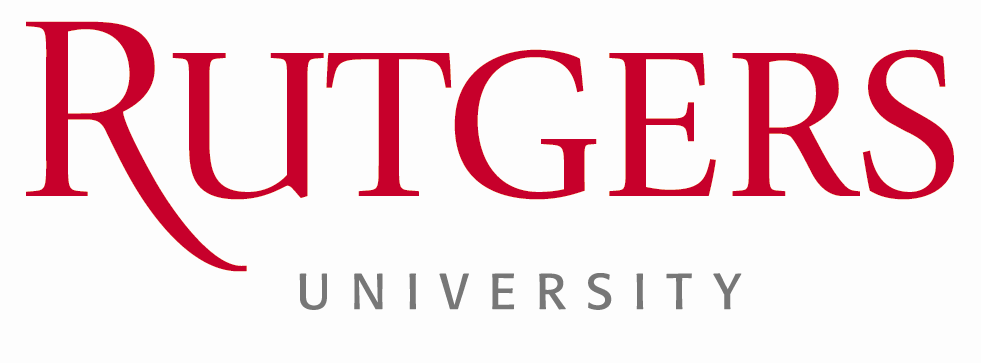 To complete this form, click in each box and provide requested information. Please refer to the Faculty Summer Salary Process for instructions on processing such appointments in the RIAS-HR/Payroll system.Requestor Information and Decanal Endorsement:Faculty Member’s Name: Date: Employee ID:   Department: Department ID:For the purpose of:List Amount of Pay Below: (for Summer Salary, list by each month individually)Note: Faculty members receiving 3/9ths or 1/11th of their salary are expected to forego vacation during the period coinciding with the work effort; they must affirm in writing that they are not taking any vacation during that time. Under no circumstances may academic or calendar year faculty receive summer compensation exceeding 3/9ths or 1/11th of their respective salary. Please attach any “no vacation” letter signed by said faculty member.Provide Any Additional Comments Below:Dean/Director Signature 						/												    	   DateType Dean/Director’s Name here:  Faculty Summer Salary Authorization FormFund SourceAmount% EffortPeriod/Month (From-To)Comments (for grants/contracts, indicate funding agency, i.e., NIH, NSF, etc.)$$$$$TOTAL:$Annual salary 